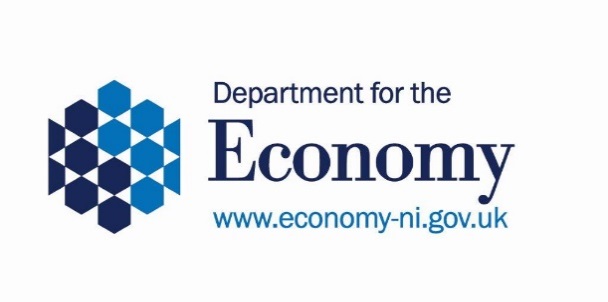 Level 3 Apprenticeship FrameworkVehicle Maintenance & Repair		 Framework No. 346 Issue 7: 01/18The content of this framework has been agreed between the Department for the Economy (DfE) and The Institute of the Motor Industry (IMI). This is the only Level 3 training in this skill acceptable for the receipt of ApprenticeshipsNI funding.GENERALThis framework specifies the standards and the criteria for the delivery of a Level 3 Apprenticeship framework to achieve qualified status within the Automotive Retail Industry. Successful completion of the framework will lead to the award of:Either a competency based qualification (VCQ) and a knowledge and skills based qualification (VRQ) at Level 3, or (if applicable) a combined competency and knowledge and skills based qualification at Level 3;Essential Skills certificate(s); andRecognition as a qualified individual within the Automotive Retail Industry.PROVISION CONTENTProvision shall comprise three or four main elements to be delivered in an integrated manner, not isolated subjects. Achievement of either the Competency Based qualification (VCQ) and Knowledge and Skills Based (VRQ) qualification at Level 3, or a Combined Competency and Knowledge based qualification at Level 3 (if applicable) will be demonstrated by possession of Awarding Organisation certificates. Full breakdowns of the combinations of units that will enable achievement of the qualifications are available from the Awarding Organisation or on the Ofqual Qualifications Register website: http://register.ofqual.gov.ukThe pathways and subsequent routes available are listed below:mandatory essential SkillsRELATED KNOWLEDGEAll routes must include mandatory induction. Employee Rights and Responsibilities must be covered and explained during the induction period. 
RESPONSIBILITIES It is the responsibility of the supplier to ensure that the requirements of this framework are delivered in accordance with ApprenticeshipsNI Operational Guidelines.The Participant must be employed from day one.Level 3 Apprenticeship Framework										ANNEX AVehicle Maintenance & Repair				 Framework No. 346 Issue 7: 01/18Specific Module Requirements forPearson BTEC Level 3 Diploma in Vehicle Technology (QCF)(Qualification Number 600/4343/X)The Pearson BTEC Level 3 Diploma in Vehicle Technology (QCF) includes a wide variety of units. To ensure the appropriate standard is met to achieve recognition as a qualified individual within the Automotive Retail Industry, the IMI has sought advice from the Awarding Organisation and trainers for this qualification in relation to the most appropriate units that Light Vehicle Apprentices should complete.If an apprentice chooses to complete this qualification as part of their framework, they MUST complete the following modules in order to qualify for their full framework certificate and evidence must be provided of their completion.Learners must choose all 4 mandatory units and at least 7 of the 8 optional units:Route 1 - Light VehicleRoute 1 - Light VehicleRoute 1 - Light VehicleCompetency BasedQualifications (VCQ)ANDKnowledge and Skills BasedQualifications (VRQ)IMI Level 3 Diploma in Light Vehicle Maintenance and Repair Competence(Qualification Number 500/9815/9)ORCity & Guilds Level 3 Diploma in Light Vehicle Maintenance and Repair Competence(Qualification Number 501/0017/8)ANDIMI Level 3 Diploma in Light Vehicle Maintenance and Repair Principles (VRQ)(Qualification Number 500/9814/7)ORCity & Guilds Level 3 Diploma in Light Vehicle Maintenance and Repair Principles(Qualification Number 501/0019/1)ORIMI Level 3 Extended Diploma in Light Vehicle Maintenance and Repair Principles (VRQ) (Qualification Number 600/1691/7)ORPearson BTEC Level 3 Diploma in Vehicle Technology (QCF) (NOTE ANNEX A)(Qualification Number 600/4343/X)Route 2 - Heavy VehicleRoute 2 - Heavy VehicleRoute 2 - Heavy VehicleCompetency BasedQualifications (VCQ)ANDKnowledge and Skills BasedQualifications (VRQ)IMI Level 3 Diploma in Heavy Vehicle Maintenance and Repair Competence(Qualification Number 500/9823/8)ORCity & Guilds Level 3 Diploma in Heavy Vehicle Maintenance and Repair Competence(Qualification Number 500/9984/X)ANDIMI Level 3 Diploma in Heavy Vehicle Maintenance and Repair Principles (VRQ)(Qualification Number 500/9812/3)ORCity & Guilds Level 3 Diploma in Heavy Vehicle Maintenance and Repair Principles(Qualification Number 500/9983/8)Route 3 – MotorcycleRoute 3 – MotorcycleRoute 3 – MotorcycleCompetency BasedQualifications (VCQ)ANDKnowledge and Skills BasedQualifications (VRQ)IMI Level 3 Diploma in Motorcycle Maintenance and Repair Competence(Qualification Number 500/9685/0)ORCity & Guilds Level 3 Diploma in Motorcycle Maintenance and Repair Competence(Qualification Number 501/0023/3)ANDIMI Level 3 Diploma in Motorcycle Maintenance and Repair Principles (VRQ)(Qualification Number 500/9684/9)ORCity & Guilds Level 3 Diploma in Motorcycle Maintenance and Repair Principles(Qualification Number 501/0021/X)Route 4 – Auto Electrics / Mobile ElectricsRoute 4 – Auto Electrics / Mobile ElectricsRoute 4 – Auto Electrics / Mobile ElectricsCompetency BasedQualifications (VCQ)ANDKnowledge and Skills BasedQualifications (VRQ)IMI Level 3 Diploma in Auto Electrical and Mobile Electrical Competence(Qualification Number 500/9938/3)ANDIMI Level 3 Diploma in Auto Electrical and Mobile Electrical Principles (VRQ) (Qualification Number 500/9691/6)Route 5 – Caravans and MotorhomesCombined Competency Based + Knowledge and Skills Based QualificationsIMI Level 3 Diploma in Caravan and Motorhome Maintenance and Repair(Qualification Number 600/6086/4)Essential SkillsRequired LevelApplication of NumberLevel 2 (for all pathways)CommunicationLevel 2 (for all pathways)Information and Communication TechnologyLevel 1 (for all pathways)Training Programmes Branch
5th Floor
Adelaide House
39-49 Adelaide Street
Belfast
BT2 8FDwww.nidirect.gov.uk/apprenticeshipsapprenticeships@economy-ni.gov.ukTel: 0300 200 7876Further information may be obtained from either organisationApprenticeshipsNI Level 3 Framework No. 346 Issue 7: 01/18The IMI
Fanshaws
Brickendon
Hertford
SG13 8PQ www.theimi.org.ukenquiries@theimi.org.ukTel: 01992 519039Fax: 01992 511548Unit NumberUnit NameCreditLevelMandatory Units: All 4 to be taken by ALL Light Vehicle ApprenticesMandatory Units: All 4 to be taken by ALL Light Vehicle ApprenticesMandatory Units: All 4 to be taken by ALL Light Vehicle ApprenticesMandatory Units: All 4 to be taken by ALL Light Vehicle Apprentices1Operation of Vehicle Chassis Systems 1032Vehicle Engine Principles, Operation, Service and Repair 1033Vehicle system Fault Diagnosis and Rectification 1034Vehicle Project 203Optional Units: At least 7 out of 8 to be taken by ALL Light Vehicle ApprenticesOptional Units: At least 7 out of 8 to be taken by ALL Light Vehicle ApprenticesOptional Units: At least 7 out of 8 to be taken by ALL Light Vehicle ApprenticesOptional Units: At least 7 out of 8 to be taken by ALL Light Vehicle Apprentices5Applications of Vehicle Science and Mathematics1036Electrical and Electronic Principles for Vehicle Technology1037Vehicle Electrical Charging and Starting Systems 1039Diesel Fuel Injection Systems for Compression Ignition Engines 10310Operations and Testing of Vehicle Electronic Ignition Systems 10311Vehicle Engine Management Systems 10312Operation and Maintenance of Light Vehicle Transmission Systems10318Mathematics for Engineering Technicians 103